様式第1号(第5条関係)②（整備済区域）公共下水道取付管設置申請書磐田市長　宛　　　　　　　　　　　　　　　　　　　　　　　　　　　　　　　　年　　月　　日申　請　者　住所　　氏名　　　　　　　　　　　　　　　　　電話　　土地所有者　住所    氏名    　　　　　　　　　　　　　　  電話    申請場所に対して上記土地所有者以外に関係する方がいる場合は裏面にも記載してください。家屋所有者　住所    氏名    　　　　　　　　　　　　　　　電話    添付書類：□ 位置図（A4、設置場所を囲む）　□ 公図の写し　□土地の登記事項証明書の写し土地売買契約書の写し（登記に時間を要する場合）　　　　　　裏面あり※該当するすべての欄を本人が、署名（自署）または記名押印してください。　なお、法人の場合には必ず押印が必要です。施工業者確認欄（申請者が記載する必要はありません。）上下水道総務課記入欄上下水道総務課記入欄整理番号設置基準□第２条第１項第２号 ア□第２条第１項第２号 ウ□第３条１磐田市公共下水道取付管設置基準に関する告示第5条の規定により取付管設置を申請します。磐田市公共下水道取付管設置基準に関する告示第5条の規定により取付管設置を申請します。１開発行為の確認申請地が都市計画法第29条の許可申請を行っていないこと。　□確認済１設 置 場 所　磐田市　　　　　　　　　　　　　　　　　　　　　　１建 物 状 況自宅　　空き地　　アパート　　　　　世帯数　　　　工場　　　空き家　借家（　　　軒）　　　　　　　　　　　戸数　　　　事務所　　倉庫１設置希望箇所図※北を上にして、土地と道路、設置場所を記入してください。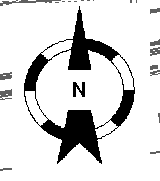 【希望する内容】設置位置：（東・西・南・北）側　境界から　 　　m取付管径Φ　　　　　㎜　　　　　土被り　　　　m１注 意 事 項１　下水道の供用開始後、受益者負(分)担金が賦課されますので、設置にあたっては関係者と十分協議してください。２　受益者負(分)担金は設置した場所と一体利用している土地にもかかります。２土地所有者以外の権利者（取付管を設置する土地にその他の権利（例えば地上権等）を有する者）土地所有者以外の権利者（取付管を設置する土地にその他の権利（例えば地上権等）を有する者）土地所有者以外の権利者（取付管を設置する土地にその他の権利（例えば地上権等）を有する者）２権利の種類住　　　所氏　　　名電話番号２２３取付管を設置する土地に関係する土地の所有者（取付管を設置する土地のほか、その土地を一体で利用する土地がある場合の土地所有者）取付管を設置する土地に関係する土地の所有者（取付管を設置する土地のほか、その土地を一体で利用する土地がある場合の土地所有者）取付管を設置する土地に関係する土地の所有者（取付管を設置する土地のほか、その土地を一体で利用する土地がある場合の土地所有者）３土地所在地（磐田市は省略）住　　　所氏　　　名電話番号３３３３３施　工　業　者施　工　業　者会  社  名TEL　　　　　　　　　　　　　　　　　　FAX担当者氏名・連絡先TEL